ADERS BİLGİLERİADERS BİLGİLERİADERS BİLGİLERİADERS BİLGİLERİADERS BİLGİLERİADERS BİLGİLERİDersKoduYarıyılT+U SaatKrediAKTSYönlendirilmiş Bireysel Araştırma ve Veri AnaliziATD5041337Ön Koşul Dersleri-Dersin Diliİngilizce 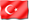 Dersin SeviyesiLisansüstüDersin TürüSeçmeliDersin KoordinatörüDersi VerenlerYard. Doç. Semra ERPOLATDersin YardımcılarıDersin AmacıBireysel araştırma ve veri analizi sürecini anlamak. Bu amaçla uygulanan istatistiksel yöntemleri öğrenmek. Dersin İçeriğiBireysel araştırma ve veri analizine giriş. Veri analizinde kullanılan SPSS Clementine ve SAS paket programlarını tanıtmak. Verilerin analizlere hazırlanması, veri yapısının tanımlanması, uygun istatistiksel yöntemlerin uygulanması. Sonuçların istatistiksel olarak anlamlı raporlara dönüştürülmesi.Dersin Öğrenme ÇıktılarıÖğretim YöntemleriÖlçme YöntemleriVeriyi istatistiksel analizlere hazırlama1,2,3A,B,CHangi verilere hangi tür istatistik yöntemlerin uygulanabileceğini öğrenme1,2,3A,B,CVerilerdeki  aykırılıkları ve anormallikleri gösterecek, verileri daha iyi temsil edici bir örüntü, yapı ya da bağıntı olup olmadığını araştıracak teknikleri öğrenme1,2,3A,B,Cİstatistiksel modellemede, uygun hipotezlere ve modellere götürecek sayısal ve görsel yöntemleri öğrenme1,2,3A,B,Cİstatistiksel bulguları raporlaştırma1,2,3A,B,CÖğretim Yöntemleri:1: Anlatım, 2: Soru-Cevap, 3: Tartışma 4: Benzetim, 5: Vaka Ölçme Yöntemleri:A: Sınav, B:Sunum, C: Ödev, D: Proje, E: LaboratuvarDERS AKIŞIDERS AKIŞIDERS AKIŞIHaftaKonularÖn Hazırlık1)Giriş: Bireysel Araştırma ve Veri Analizi2)SAS-SPSS Paket Programlarının Tanıtılması3)Verilerin Analize Hazırlanma Süreci4)Veri Yapısının Tanımlanması5)Fark Testleri6)Korelasyon ve Regresyon Analizleri7)Korelasyon ve Regresyon Analizleri (Devam)8)Parametrik Olmayan İstatistiksel Testler9)Parametrik Olmayan İstatistiksel Testler (Devam)10)Faktör Analizi11)Güvenilirlik Analizi12)İstatistiksel Bulguların Raporlaştırılması13)Proje Sunumları14)Proje Sunumları15)Final sınavıKAYNAKLARKAYNAKLARDers Notu1. Hoaglin, D.C., Mosteller, F. ve Tukey, J.W. (1983) Understanding Robust  and Exploratory Data Analysis, John Wiley & Sons2. Martinez W.L. and Martinez A.R. (2005) Exploratory Data Analysis with MATLAB, Chapman & Hall / CRC.Diğer KaynaklarMATERYAL PAYLAŞIMI MATERYAL PAYLAŞIMI DökümanlarDers notlarıÖdevlerSınavlarDEĞERLENDİRME SİSTEMİDEĞERLENDİRME SİSTEMİDEĞERLENDİRME SİSTEMİYARIYIL İÇİ ÇALIŞMALARISIRAKATKI YÜZDESİAra Sınav130Kısa SınavÖdev540Toplam60Finalin Başarıya Oranı40Yıl içinin Başarıya Oranı60Toplam100DERS KATEGORİSİUzmanlık / Alan DersleriDERSİN PROGRAM ÇIKTILARINA KATKISIDERSİN PROGRAM ÇIKTILARINA KATKISIDERSİN PROGRAM ÇIKTILARINA KATKISIDERSİN PROGRAM ÇIKTILARINA KATKISIDERSİN PROGRAM ÇIKTILARINA KATKISIDERSİN PROGRAM ÇIKTILARINA KATKISIDERSİN PROGRAM ÇIKTILARINA KATKISIDERSİN PROGRAM ÇIKTILARINA KATKISIDERSİN PROGRAM ÇIKTILARINA KATKISIDERSİN PROGRAM ÇIKTILARINA KATKISIDERSİN PROGRAM ÇIKTILARINA KATKISIDERSİN PROGRAM ÇIKTILARINA KATKISIDERSİN PROGRAM ÇIKTILARINA KATKISIDERSİN PROGRAM ÇIKTILARINA KATKISINoNoProgram Öğrenme ÇıktılarıKatkı DüzeyiKatkı DüzeyiKatkı DüzeyiKatkı DüzeyiKatkı DüzeyiKatkı DüzeyiKatkı DüzeyiKatkı DüzeyiKatkı DüzeyiKatkı DüzeyiKatkı DüzeyiNoNoProgram Öğrenme Çıktıları1222334455YBS YL mezunu, bilişim ve işletme konularında, gereksinimler doğrultusunda, bilimsel temelli model ve analiz yöntemleri tasarlama bilgisine sahiptir.YBS YL mezunu, bilişim ve işletme konularında, gereksinimler doğrultusunda, bilimsel temelli model ve analiz yöntemleri tasarlama bilgisine sahiptir.XXYBS YL mezunu,  işletme gereksinimleri doğrultusunda bilişim planları ve yatırımları konusunda strateji belirleme bilgisine sahiptir.YBS YL mezunu,  işletme gereksinimleri doğrultusunda bilişim planları ve yatırımları konusunda strateji belirleme bilgisine sahiptir.XXYBS YL mezunu, işletmenin yönetim stratejileri ile uyumlu bilişim teknolojisi ve sistemlerinin tasarlanması ve gerçekleştirilmesi konularında gerekli  yönetici beceri ve bilgisine sahiptir. YBS YL mezunu, işletmenin yönetim stratejileri ile uyumlu bilişim teknolojisi ve sistemlerinin tasarlanması ve gerçekleştirilmesi konularında gerekli  yönetici beceri ve bilgisine sahiptir. YBS YL mezunu, yeni gelişen dağıtım kanalları için, işletmenin hedeflerine uyumlu bilişim stratejileri geliştirme, gerektiğinde  geliştirme ve gerçekleştirme projelerinin yönetimi konularında bilgi ve becerilere sahiptir.YBS YL mezunu, yeni gelişen dağıtım kanalları için, işletmenin hedeflerine uyumlu bilişim stratejileri geliştirme, gerektiğinde  geliştirme ve gerçekleştirme projelerinin yönetimi konularında bilgi ve becerilere sahiptir.YBS YL mezunu,  farklı sektörlerde, bilişim sistemleri planlanan projelerin, işletmeye en uygun şekilde yönetimi konularında bilgie ve beceriye sahiptir.YBS YL mezunu,  farklı sektörlerde, bilişim sistemleri planlanan projelerin, işletmeye en uygun şekilde yönetimi konularında bilgie ve beceriye sahiptir.XXYBS YL mezunu, işletmeler için rekabet avantajı yaratabilecek, operasyon ve müşteri verilerinin derinlemesine analizi ve bilgi üretimi konularında gerekli bilişim sistemlerinin tasarlanması, ilgili araçların kullanımı ve sistemin gerçekleştirilmesi konularında yeterli bilgi ve beceriye sahiptir.YBS YL mezunu, işletmeler için rekabet avantajı yaratabilecek, operasyon ve müşteri verilerinin derinlemesine analizi ve bilgi üretimi konularında gerekli bilişim sistemlerinin tasarlanması, ilgili araçların kullanımı ve sistemin gerçekleştirilmesi konularında yeterli bilgi ve beceriye sahiptir.XXYBS YL mezunu, işletmenin farklı sorunlarına karşın işletmenin verilerini ve gerekli dış verileri kullanarak bilişim sistemlerinin geliştirilmesi, gerçekleştirilmesi ve kullanıcılar için raporların üretilmesi konularında gerekli bilimsel ve uygulamalı bilgilere sahiptir.YBS YL mezunu, işletmenin farklı sorunlarına karşın işletmenin verilerini ve gerekli dış verileri kullanarak bilişim sistemlerinin geliştirilmesi, gerçekleştirilmesi ve kullanıcılar için raporların üretilmesi konularında gerekli bilimsel ve uygulamalı bilgilere sahiptir.XXYBS YL mezunu, günümüzde popüler olan kurumsal kaynak kullanımı yazılımlarının bir işletmeye uygulanması, işletme süreçlerinin yeniden düzenlenmesi, proje ekibinin yönetimi konularında gerekli bilgi ve yetkinliğe sahiptirYBS YL mezunu, günümüzde popüler olan kurumsal kaynak kullanımı yazılımlarının bir işletmeye uygulanması, işletme süreçlerinin yeniden düzenlenmesi, proje ekibinin yönetimi konularında gerekli bilgi ve yetkinliğe sahiptirAKTS / İŞ YÜKÜ TABLOSUAKTS / İŞ YÜKÜ TABLOSUAKTS / İŞ YÜKÜ TABLOSUAKTS / İŞ YÜKÜ TABLOSUEtkinlikSAYISISüresi
(Saat)Toplam
İş Yükü
(Saat)Ders Süresi (Sınav haftası dahildir: 16x toplam ders saati)16348Sınıf Dışı Ders Çalışma Süresi(Ön çalışma, pekiştirme)16348Ara Sınav12020Ödev5630Final12020Toplam İş Yükü166Toplam İş Yükü / 25 (s)6.64Dersin AKTS Kredisi7